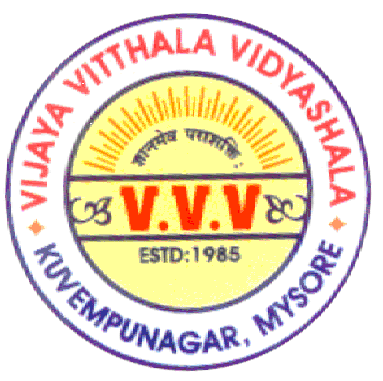                                                 Summative Assessment II – March   2019                                     Time: 2 ½  hoursClass: VIII                                                  Subject: I Language Kannada                                              Marks: 80¨sÁUÀ - 1I.   PÉ¼ÀV£À ¥Àæ±ÉßUÀ½UÉ MAzÀÄ ªÁPÀåzÀ°è GvÀÛj¹:								9x1=91.  zÉÆgÉAiÀÄ ºÉAqÀw ºÀÆ«UÉ JµÀÄÖ ºÀt PÉÆlÖ¼ÀÄ?2.  gÁd¤UÉ PÀ£À¹£À «ZÁgÀªÀ£ÀÄß w½¹zÀªÀgÁgÀÄ?3.  qÁ||  AiÀÄÄ. Dgï C£ÀAvÀªÀÄÆwðAiÀÄªÀgÀ ªÉÆzÀ® «zÁåUÀÄgÀÄ AiÀiÁgÀÄ?4.  ªÀÄÄzÀÝtÚ¤UÉ ¹¢Þ¹zÀ ªÀÄAvÀæzÀ ºÉ¸ÀgÉÃ£ÀÄ?5.  ¥ÁæxÀð£É¬ÄAzÀ ªÀÄ¼É §j¸ÀÄªÀÅzÁV ºÉÃ½zÀªÀ£ÁgÀÄ?6.  ºÀÆAiÀÄ£ïvÁìAUÀ ¨sÀgÀvÀRAqÀPÉÌ KPÉ §AzÀ£ÀÄ?7.  PÁAiÀÄPÀzÀ°è ¤gÀvÀ£ÁzÀªÀ£ÀÄ AiÀiÁªÀÅzÀ£ÀÄß ªÀÄgÉAiÀÄ¨ÉÃPÀÄ?8.  zÉÃªÀ£ÀÄ AiÀiÁªÀ ªÀÄAvÀæPÉÌ M°AiÀÄÄªÀ£ÀÄ?9.  ªÀÄÄzÀÝtÚ£À ªÉÆzÀ® ºÉ¸ÀgÉÃ£ÀÄ?II.   PÉ¼ÀV£À ¥Àæ±ÉßUÀ½UÉ 2-3 ªÁPÀåUÀ¼À°è GvÀÛj¹:							       6x2=121.  £ÀgÉzÀ®UÀ£ÀÄ «æ»AiÀÄ£ÀÄß K£ÉAzÀÄ »ÃAiÀiÁ½¹vÀÄ?2.  ªÀÄÄQÛ ¥ÀqÀAiÀÄ®Ä ºÉÃUÉ £ÀqÀzÀÄPÉÆ¼Àî¨ÉÃPÀÄ?3.  CjªÀÅ, DZÁgÀ, ¸ÀªÀÄåeÁÕ£ÀzÀ §UÉÎ CªÀÄÄäUÉgÁAiÀÄªÀÄä£À C¤¹PÉ K£ÀÄ?4.  £À¸ÀÄQ£À°è ¯ÉÃRPÀjUÉ IÄ¶ PÉÆqÀÄwÛzÀÝ ¸ÀAVvÀUÀ¼ÁªÀÅªÀÅ?5.  vÀAV ºÉÃUÉ ºÀÆ«£À VªÁUÀÄwÛzÀÝ¼ÀÄ?6.  PÀAzÀ ¥ÀzÀåzÀ ®PÀëtUÀ¼ÉÃ£ÀÄ?III.  PÉ¼ÀV£À ¸ÀAzÀ¨sÀðªÀ£ÀÄß ¸ÁégÀ¸Àå ¸À»vÀ «ªÀj¹:							       3x3=91.  “J£ÀVzÀZÀÑj JAvÀÄmÁvÀðA”2.  “£ÀªÀÄäAiÀÄ zÉÃ±ÀPÀw±ÀAiÀÄ £ÀgÉzÀ®UÀ”3.  “£À£ÀUÉ ZÀgÀlzÀ°è PÁ¦üAiÉÆÃ”IV.  PÉ¼ÀV£À ¥Àæ±ÉßUÀ½UÉ 5-6 ªÁPÀåUÀ¼À°è GvÀÛj¹:							       2x4=81.  ªÀÄ¯É£Ár£À¯Éè ºÀÄ°UÀ½AzÁUÀÄwÛzÀÝ vÉÆAzÀgÉAiÀÄ §UÉÎ ºÉÃUÉ ªÀtÂð¸À¯ÁVzÉ?       CxÀªÁ   Mjd£À¯ï ºÁUÀÆ ZÀgÀlzÀ PÁ¦üAiÀÄ£ÀÄß ¹zÀÞUÉÆ½¸ÀÄwÛzÀÝ §UÉAiÀÄ£ÀÄß «ªÀj¹.2. ²æÃgÁªÀÄ£ÀÄ £ÀgÉzÀ®UÀ ºÁUÀÆ «æ»AiÀÄ£ÀÄß ¸ÉgÉªÀÄ£ÉUÉ ºÁPÀ®Ä PÁgÀtªÉÃ£ÀÄ?   £ÀgÉzÀ®UÀ ºÁUÀÆ «æ»UÀ¼À £ÀqÀÄªÉ £ÀqÉzÀ ¸ÀAªÁzÀªÀ£ÀÄß ¤ªÀÄä ªÀiÁvÀÄUÀ¼À°è «ªÀj¹.V.   PÉ¼ÀV£À ¥ÀzÀåªÀ£ÀÄß ¥ÀÆtðUÉÆ½¹:  		                                               1x4=4    PÁAiÀÄPÀzÀ°è ---------  ºÀjAiÀÄ¨ÉÃPÀÄ.  CxÀªÁ   PÁUÉAiÀÄ ªÀÄj --------- £ÀjAiÀÄzÉ. [4 ¸Á®Ä]VI.  PÉ¼ÀV£À ¥ÀzÀåªÀ£ÀÄß N¢PÉÆAqÀÄ ¥ÀzÀåzÀ ¸ÁgÁA±ÀªÀ£ÀÄß §gÉ¬Äj:        			              1x4=4    £ÀªÉÄäzÉAiÀÄ PÀ£À¸ÀÄUÀ¼ÉÃ PÁªÀÄzsÉÃ£ÀÄ    DzÁªÀÅ,  PÀgÉzÁªÀÅ ªÁAcvÀªÀ£ÀÄ;    PÀgÉªÀ PÉÊVºÀÄzÀzÉÆÃ PÀ£À¸ÀÄUÀ¼À ºÀgÀPÉ;    UÀÄj vÀ¥ÀàzÉÆªÀÄÄäRzÀ §AiÀÄPÉ ¨ÉA§®PÉ !VII.   PÉ¼ÀV£À UÀzÀå¨sÁUÀªÀ£ÀÄß N¢PÉÆAqÀÄ PÉÆnÖgÀÄªÀ ¥Àæ±ÉßUÀ½UÉ GvÀÛgÀ §gÉ¬Äj :			               2x2=4     £ÀUÀÄ C¼ÀÄ«UÉ ªÀÄ£À¸ÉìÃ PÁgÀt.  ¸ÀÆAiÀÄð GzÀAiÀÄªÁUÀÄªÀ ªÉÆzÀ®Ä C¸ÀÛªÀiÁ£ÀzÀ £ÀAvÀgÀ £ÀªÀÄUÉ PÁtÄªÀÅ¢®è.     CzÉÃ jÃw C¼ÀÄ £ÀUÀÄUÀ½UÉ ªÀÄÆ®ªÁzÀ ªÀÄ£À¹ì£À ªÁå¥ÁgÀ ¹Üw £ÀªÀÄUÉ ºÉÆ¼ÉAiÀÄÄªÀÅ¢®è.  ªÀÄ£ÀzÀ°è ¨sÁªÀUÀ¼ÀÄ     ªÀÄÆr ¤AvÁUÀ £ÀUÀÄ C¼ÀÄ d¤¸ÀÄvÀÛªÉ. avÀÛªÀÈwÛAiÀÄ°è ºÁ¸Àå¨sÁªÀ ªÀÄÆrzÀgÉ £ÀUÀÄ, PÉèÃ±À¨sÁªÀ ªÀÄÆrzÀgÉ C¼ÀÄ     ªÀÄÆqÀÄvÀÛzÉ.  C¼ÀÄ«¤AzÀ £ÀUÉ, £ÀUÉ¬ÄAzÀ C¼ÀÄ ºÀÄlÖ¯ÁgÀªÀÅ.  CªÉgÀqÀÆ ¥ÀgÀ¸ÀàgÀ «gÀÄzÀÞªÁzÀÄzÀÄ.  ¥Àæ±ÉßUÀ¼ÀÄ: 1.  ªÀÄ£À¹ì£À ªÁå¥ÁgÀ ¹Üw ºÉÃVgÀÄvÀÛzÉ?        2.  £ÀUÀÄ C¼ÀÄ ¥ÀgÀ¸ÀàgÀ «gÀÄzÀÞªÁzÀªÀÅ KPÉ?  ¨sÁUÀ – 2VIII.  PÉ¼ÀV£À ¥Àæ±ÉßUÀ½UÉ ¸ÀjAiÀiÁzÀ GvÀÛgÀªÀ£ÀÄß Dj¹ §gÉ¬Äj:					        7x1=71.  ¥ÀÆªÀð¥ÀzÀ ¸ÀASÁåªÁZÀPÀªÁVzÀÄÝ GvÀÛgÀ¥ÀzÀ £ÁªÀÄ ¥ÀzÀªÁVzÀÝgÉ CzÀÄ ------ ¸ÀªÀiÁ¸À.     [ vÀvÀÄàgÀµÀ,     PÀªÀÄðzsÁgÉAiÀÄ,     ¢éUÀÄ,     QæAiÀiÁ ]2.  ‘ºÀ¯ÁzsÀgÁ£ÀÄd’ JAzÀgÉ ---------------------------------       [ §®gÁªÀÄ,     PÀÈµÀÚ,     ¥ÀgÀ±ÀÄgÁªÀÄ,     ²æÃgÁªÀÄ ]3.  ‘PÉÆÃV¯É’ ¥ÀzÀzÀ vÀzÀãªÀgÀÆ¥À --------------------------------      [ PÉÆÃQ®,     ¸ÀAQ¯Á,      PÉÆÃQ¯É,      PÉÆQ¯Á ]4.  MAzÀÄ CxÀªÁ C£ÉÃPÀ ªÁPÀåUÀ¼ÀÄ MAzÀÄ ¥ÀæzsÁ£À ªÁPÀåPÉÌ C¢üÃ£ÀªÁVzÀÝgÉ CzÀÄ ------ ªÁPÀå.     [ ¸ÁªÀiÁ£Àå,    ¸ÀAAiÉÆÃfvÀ,    «Ä±Àæ,    ¸ÀPÁgÁvÀäPÀ,  ]5.  ‘¸À£Áå¸ÀªÀ£ÀÄ PÉÆAqÀÄ ¥ÀwAiÀÄ£ÀÄß ¸ÉÃgÀÄªÉ£ÀÄ’ F ªÁPÀåzÀ°ègÀÄªÀ PÀªÀÄð ¥ÀzÀªÀ£ÀÄß §gÉ¬Äj. ------     [ ¸À£Áå¸ÀªÀ£ÀÄ,    PÉÆAqÀÄ,   ¥ÀwAiÀÄ£ÀÄß ,   ¸ÉÃgÀÄªÉ£ÀÄ  ]6.  ‘ªÁå¥Áj’ EzÀÄ --------------------------  £ÁªÀÄªÁZÀPÀ ¥ÀzÀ.      [ gÀÆqsÀ,      CAQvÀ,       C£ÀéxÀð,      ¥ÀjªÀiÁt ]7.  ‘vÁªÀÅ’,  EzÀÄ - ---------------------- ¸ÀªÀð£ÁªÀÄ.      [ ¥ÀæxÀªÀÄ,     ªÀÄzsÀåªÀÄ,      GvÀÛªÀÄ,      DvÁäxÀðPÀ ]IX.  ªÉÆzÀ¯ÉgÀqÀÄ ¥ÀzÀUÀ¼ÀAvÉ ªÀÄÆgÀ£ÉAiÀÄ ¥ÀzÀPÉÌ ¸ÀA§A¢ü¹zÀ ¥ÀzÀ §gÉ¬Äj:			               4x1=41.  »gÀzÀgÀ ¨sÁªÀ : »jªÉÄ : : £ÉÆÃqÀÄªÀÅzÀgÀ ¨sÁªÀ : ---------2.  eÁÕ£ÀªÉA¨ÉÆÃ : £ÀªÀgÀvÀß : : ¨sÀQÛgÀ¸ÀªÉA¨ÉÆÃ : ----------3.  Qëw : ¨sÀÆ«Ä : : «gÀAa : ------------4.  zsÀªÀÄð : CzsÀªÀÄð : : §qÀªÀ : --------------X.  ¥Àæ¸ÁgÀ ºÁQ, UÀt «AUÀr¹, bÀAzÀ¸ÀÄì ºÉ¸Àj¹:			                                   1x3=3      PÉ®gÀÄ UÉÆÃ¢AiÀÄ ¸ÁªÉÄAiÀÄ£ÀÄ PÉ®      PÉ®gÀÄ £ÀªÀuÉAiÀÄ PÀA§Ä eÉÆÃ¼ÀªÀ      PÉ®ªÀÅ ºÁgÀPÀªÉAzÀÄ PÉ®ªÀgÀÄ £É®è£Àw±ÀAiÀÄªÀXI.  PÉ¼ÀV£À C®APÁgÀªÀ£ÀÄß ºÉ¸Àj¹ ¸ÀªÀÄ£ÀéAiÀÄUÉÆ½¹:			                            1x3=3      ªÀÄ£ÉÆÃgÀªÉÄAiÀÄ ªÀÄÄR PÀªÀÄ®zÀAvÉ CgÀ½vÀÄXII.  F PÉ¼ÀV£À AiÀiÁªÀÅzÁzÀgÉÆAzÀÄ UÁzÉAiÀÄ£ÀÄß «¸ÀÛj¹ §gÉ¬Äj:		        	               1x3=3    1.  ºÁ¹UÉ EzÀÝµÀÄÖ PÁ®Ä ZÁZÀÄ   2.  ¨É¼ÀîVgÀÄzÉ¯Áè ºÁ®®è    3.  ªÀÄ£À¹ìzÀÝgÉ ªÀiÁUÀðX III.    ¥ÀvÀæ ¯ÉÃR£À : ¤ÃªÀÅ ªÉÄÊ¸ÀÆj£À gÁªÀÄ CxÀªÁ gÀªÀÄ JAzÀÄ ¨sÁ«¹PÉÆAqÀÄ ªÉÄÊ¸ÀÆj£À «±ÉÃµÀ         1x5=5      ¸ÀÜ¼ÀUÀ¼À §UÉÎ ¥ÀjZÀ¬Ä¸ÀÄvÀÛ avÀæzÀÄUÀðzÀ°ègÀÄªÀ ¤ªÀÄä UÉ¼ÉAiÀÄ ¥ÀæPÁ±ÀUÉ MAzÀÄ ¥ÀvÀæ §gÉ¬Äj.                                          CxÀªÁ                                   ¤ªÀÄä£ÀÄß ¨ÉAUÀ¼ÀÆj£À «dAiÀÄ£ÀUÀgÀzÀ ¤ªÁ¹ JAzÀÄ ¨sÁ«¹PÉÆAqÀÄ PÀ¸À «¯ÉÃªÁjAiÀÄ ¸ÀªÀÄ¸ÉåAiÀÄ£ÀÄß     «ªÀj¹ ªÀÄºÁ£ÀUÀgÀ ¥Á°PÉAiÀÄ C¢üPÁjUÀ½UÉ ¥ÀvÀæ §gÉ¬Äj.XI V.      F PÉ¼ÀV£À AiÀiÁªÀÅzÁzÀgÉÆAzÀÄ «µÀAiÀÄPÉÌ 15-20 ªÁPÀåUÀ¼À°è ¥Àæ§AzsÀ §gÉ¬Äj:                      1x5=5      1.  ±ÉÊPÀëtÂPÀ ¥ÀæªÁ¸À      2. gÁ¶ÖçÃÃAiÀÄ ºÀ§âUÀ¼À ªÀÄºÀvÀé  3.      UÀæAxÁ®AiÀÄ                             ………………………………………………………………………………………………………           Class: VIII                                       Summative Assessment II   March 2019                             Time: 2 ½ hours                                                                                                                            		                                 III LANGUAGE -HINDI		 Total Marks : 80I खाली जगह भरो:                                                   1x5=51) चूहों ने हाथी की _________सुनी ।2)___________ ने किताब निकाली ।3) हम ____________ देखने गए ।4) भारत का राष्ट्रीय पक्षी __________ है ।5) मोर___________ हो गया ।II जोड़ो:                                                                   1x5 =5       अ                     आओ की मात्रा      काला रंगकौआ            whoकौन             ोfan             पाठशालाबच्चा            पंखा III अनालजी:                                                                1x5 =51) ल्+ौ+क+ई : लौकी : : घ्+ो+ड : _____________                        2) सेब का रंग : लाल : : केले का रंग : ________________                    3) गोभी :cauliflower : : गाजर : ________________4) जम्मू कश्मीर का राष्ट्रीय पक्षी : सारस : : हिमाचल प्रदेश का : ________________                     5)        : अंगूठी : :          : _______________             IV सही/गलत लिखो:                                                           1x2 =2मैना एक छोटी चिडिया है ।  __________________तोते का रंग भूरा है ।  _____________________         V विजातीय शब्द लिखो:                                                        1x3 =3केला, टमाटर, संतरा, अनार _____________________पीला, काला, हरा, सेब  ____________________किताबे, लड़के पैसा तितलियाँ _________________        VI सूचना के अनुसार लिखिए:                                                 2x7 =141) लिंग बदलिए:              अ)मुरगा    आ)चूहा2) वचन बदलिए:            अ)मोती     आ)शहर3) विलोम शब्द लिखो:       अ)अंदर  x   आ) गौरव4) अंग्रेजी में अर्थ लिखो:     अ)मैया      आ)टोपी5) तुकांत शब्द लिखो:       अ)भहकाते    आ)सैर6) इन शब्दो के चित्र लिखो:   अ)हंस      आ)टोकरी7) पहला अक्षर जोड़कर लिखो:  अ)                           आ)VII. एक वाक्य में उत्तर लिखो:                                                1x6 =61) मेला कहाँ लगा?2) किसने किसको कविता सुनाई?3) तोता और मौर कौन थे?4) चूहे कहाँ रहते थे?5) चिड़ियाँ कैसी आई?6) कौआ कैसे रोटी खाएंगा?VIII. दो/तीन वाक्यें में उत्तर लिखिए:                                            2x10 =201) मित्र उदास न हो?   अ) किस पाठ से?    आ) किसने कहा?   इ) किससे कहा?2) बीचवाला अक्षर जोड़कर लिखो: 3) अंग्रेजी में अनुवाद करो:1) वह लड़का है ।    2) मैं स्कूल जाता हूँ । 4) चार फलों के नाम लिखो? 5) वाक्यों में प्रयोग करो: 1)जंगल  2)जोकर 6) समानार्थक शब्द लिखो: 1)जल  2)हाथी 7) चार सब्जियों के नाम लिखो? 8)  से आनेवाले 4 शब्द लिखो? 9) शब्द पूरे करो:  1) _______ पी  2) ___________ ना10) चिडियों को बोलियाँ लिखो:  1)तोता  2) भुरगाIX. तीन-चार वाक्यों में उत्तर लिखिए:                                           3x4 =121) ’मेरा बस्तां’ के बारे में लिखिए?2) एक से बीस तक गिनती लिखिए?3) पाँच रंगों के नाम लिखिए?4) पद्य पूरा करो?लकड़ी _____________________________________________________________ लहराई ।।X. पाँच-छ वाक्यों में उत्तर दीजिए:                                            4x2 =81) हाथी को किसने छुड़ा दी और केसे?2) इन चित्रों में आये हुए पक्षियों के नाम लिखो?   1)    2)    3)    4)    5)    6)    7)     8)            Class: VIII                                       Summative Assessment II   March 2019                             Time: 2 ½ hours                                                                                                                            		                                       SOCIAL SCIENCE		 Total Marks : 80I. Choose the correct option.                                                                                       	                                1x6=61. The founder of Kushan dynasty was ___________ a) Vimakasphiaua             b) Kanishka              c) Kujalakadphisus               d) Aswagosha2. It is not the work of Kalidasa __________  a) Raghuvamsha            b) Kumarsambhava        c) Ritusamhara             d) Gathasapthashati3. Identify the group that matches.              A                                                              B1. Hoysalas                                         a. Mahadeva temple, Itagi2. Kalyana Chalukyas                        b. Kasilasa temple, Ellora3. Rashtrakutas                                 c. Pathaleshwara temple, Telakadu4. Gangas                                           d. Chennakeshava temple, Belur       a) 1 – d, 2 – c, 3 – a, 4 - b                                     b) 1 – c, 2 – a, 3 – d, 4 - b          c)  1 – d, 2 – a, 3 – b, 4 - c                                    d)1 – c, 2 – a, 3 – b, 4 – d4. Jagajyothi Basaveshwara lived during the rule of _________   a) Bijjala            b) Vikramaditya VI            c) Someshwara II              d)Tailapa II5. Bill of Rights was implemented in the year ___________    a)1698            b) 1791            c) 1689              d)17876. The second stage in the evolution of human society is _____________  a) Hunting & Gathering society      b)Agricultural  society     c)Pastoral society       d) Urban societyII. Answer the following in a sentence.                                                                                                      1x7=71. What does Kautilya’s Arthashastra Outline?2. ‘Aihole is called as the cradles of temple architecture’. Why?3. How did Vishnuvardhana earn the title ‘Talakadugonda’ ?4. When was state Human Rights Commission established?  Who appoints its members?5. What are the function of family?6. Define Culture According to ‘Malinowski’.7. Who is the executive head of the Grama Panchayath and city corporation?III. Answer the following in three or four sentences.                                                      	                          2x9=181. Who is the founder of Kadambas ? Why is he called as Pride of all Kannadigas ?2. What is middle path?3. Who was the last ruler of the Shatavahanas. How did their dynasty become Weak ?4. How Hiuen – Tsang has described the Chalukyan King and Kingdom?5. Name any four references of sources to study about Gupta’s.6. Which agreement is the base of the English Constitution? Who and when was it signed ?7. Write a note on Zilla Panchayath.8. Write difference between material and non-material culture.9. What are the features of Social Institutions?IV. Answer the following in five to six sentences each.                                                                 		 3x3=91. Write about the art and architecture of the Rashtrakuta Kingdom           OR    Write a note on Nalanda University.2. List the functions of Urban Local bodies.     OR      Write a note on the formation of Mahanagara Palike.3. Explain the features of Rural Society.              OR               Explain the functions of Marriage.V. Answer in eight to nine sentences.                                                                                                  		4x1=41. Explain briefly about the Economic and Administrative system of the Mauryans.                                                                  Geography (Part – B)I.  Choose the correct Answer:                                                                                                              		1x4=41. The ___________ partners are not entitled for any share in profit but are liable for business loss.   a) Active                  b) Sleeping                c) Nominal               d) Minor2. The fourth five – years plan (1969-1974) mainly focused on ___________  a) Food production        b) Industrial production        c) Growth & Poverty       d) Self-reliance3. The Small Scale Industry is not engaged in Manufacturing of  ____________   a) Sewing Machine               b) Engineering goods            c) Bicycle              d) Stone Carving4. Narrow stretch of land mass joining two large land masses _____________  a) Bay                b) Strait            c) Isthmus              d) GulfII. Answer the following Question in one or two sentences each.                                             		 1x5=51. What is planning?2. What are reasons for the decline in the size of agricultural holding in India?3. What is National Income?4. When do spring tides occur?5. How do sole trading concern help the consumer?III. Answer the following in four or five sentences each.                                                            		2x7=141. List the measures to control water pollution.2. Write the social objectives of a business.3. What are partnership firms?4. State how small scale industries are helpful for the growth of a Country like India.5. Describe India’s economic situation during 1990-91.6. Write the demerits of sole trading concern.7. How can we conserve Oceans?IV. Answer the following question in six or seven sentences each:                                        		3x3=91. Write the difference between Ocean currents and Ocean tides.         OR    Write a note on Global Warming and Acid Rain.2. Explain any four merits of Partnership firm.        OR      Write the services rendered by the retail trader.3. Write the measures to  over  come the agricultural crisis in India ? Explain any one      OR     List the prominent objectives of Indian Planning.V. Draw the relief of the Ocean floor and name its four major parts.                                          	 4x1=4-0-